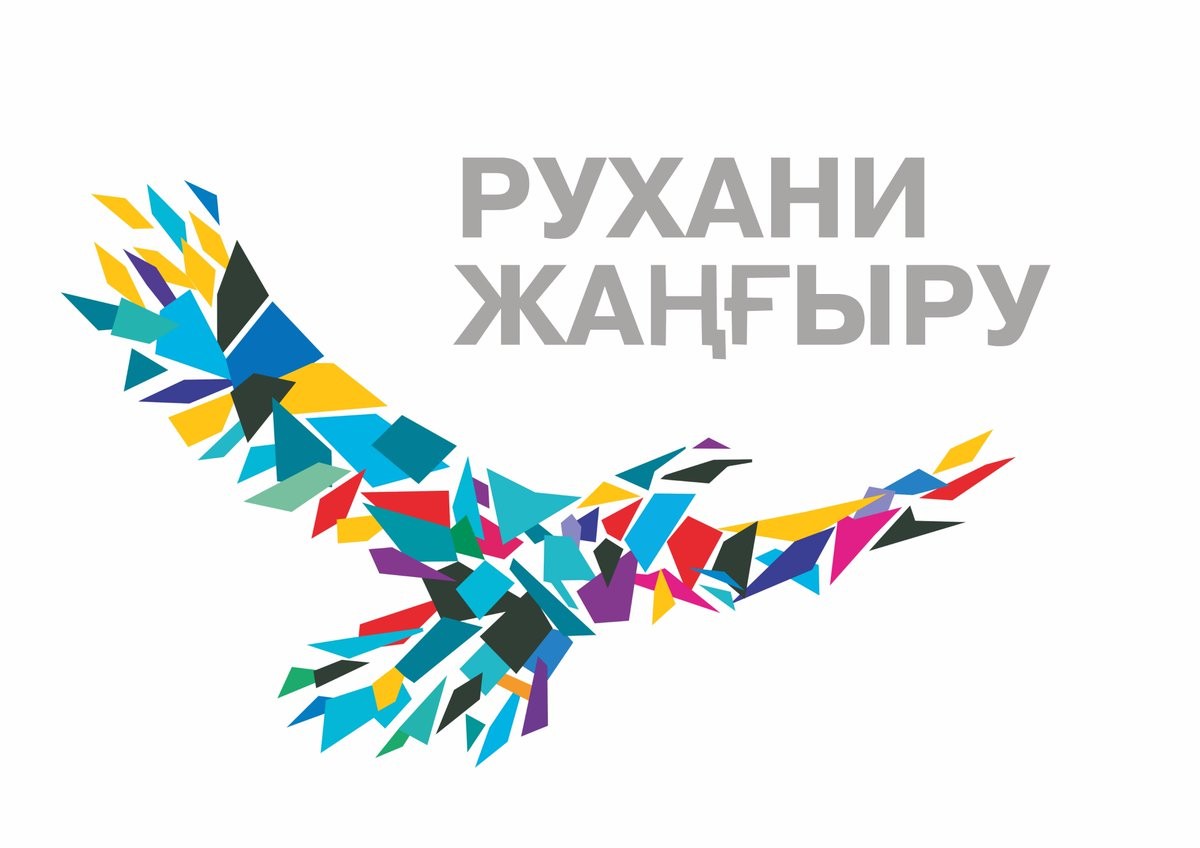 Методическое пособиепо реализации Программы «РУХАНИ ЖАҢҒЫРУ: НОВЫЙ ЭТАП» Астана, 2018Данное пособие разработанно для местных исполнительных органов, региональных офисов «Рухани жаңғыру» в целях эффективной реализации Программы модернизации общественного сознанияВведениеНа сегодняшний день основным приоритетом национальной политики выступает духовное возрождение нации. Значимость модернизации общественного сознания в обеспечении эволюционного развития страны, обозначенная Главой государства Н.А. Назарбаевым в Программной статье «Болашаққа бағдар: рухани жаңғыру», предполагает коренную трансформацию духовной сферы с акцентом на углубление консолидирующих общенациональных ценностей. В новой реальности внутреннее стремление к обновлению – и есть ключевой принцип нашего развития, убежден Президент Республики Казахстан: «Чтобы выжить, надо измениться. Тот, кто не сделает этого, будет занесен тяжелым песком истории».Поэтому Глава государства отмечает: «Каждому гражданину страны, обществу в целом, политическим партиям и движениям, всем государственным органам необходимо провести работу над собой: проанализировать текущее состояние, определиться, где вы сейчас находитесь, понять, что нужно сделать всем и каждому из нас, чтобы деятельно участвовать в преобразовании общественного сознания на основе реализма и прагматизма. Мы должны гордиться, что принадлежим к единой и великой нации. Дорога у нас одна: через обновление к лучшему будущему!».Президент Республики Казахстан Н.А. Назарбаев выделяет следующие ключевые направления модернизации общественного сознания: -	культ знания;-	конкурентоспособность;-	прагматизм;-	эволюционное развитие;-	сохранение национальной идентичности;-	открытость сознания. Именно эти качества и ценности важно воспитать и укрепить в сознании казахстанской нации. КУЛЬТ ЗНАНИЯ – стремление к образованию как самому фундаментальному фактору успеха.КОНКУРЕНТОСПОСОБНОСТЬ – это постоянная работа над собой, самосовершенствование, стремление и желание быть лучшим, первым, побеждать в честной борьбе. Создание лучшего варианта самого себя.ПРАГМАТИЗМ – это умение планировать свое будущее, умение выстраивать свою систему приоритетов, поступков и взглядов на жизнь, в получении практически полезных результатов. ЭВОЛЮЦИОННОЕ РАЗВИТИЕ КАЗАХСТАНА – поступательные, позитивные изменения в обществе, которые естественным образом вырастают из существующих в нем исторических условий и сознательно прилагаемых усилий по достижению поставленных целей.СОХРАНЕНИЕ НАЦИОНАЛЬНОЙ ИДЕНТИЧНОСТИ – сохранение нашего национального кода, того, что делает нас особенными и уникальными. Это – наши национальные традиции и обряды, язык и музыка, литература и искусство, наша кухня и наши игры.ОТКРЫТОСТЬ СОЗНАНИЯ – это готовность ко всему новому, стремление к познанию неизведанного, желание обучиться тому, чего не знаешь или не умеешь. ГлоссарийГОСУДАРСТВЕННО-ЧАСТНОЕ ПАРТНЕРСТВО – это форма сотрудничества между государством и частным сектором. В целом ГЧП – это взаимовыгодное сотрудничество государственных органов и предпринимателей в отраслях, традиционно относящихся к сфере ответственности государства на условиях сбалансированного распределения рисков выгод и затрат, прав и обязанностей, определяемых в соответствующих договорах.Единый республиканский медиа-план – план освещения деятельности центральных государственных и местных исполнительных органов по реализации в средствах массовой информации государственных программ с указанием мероприятий по реализации стратегических направлений по курируемой отрасли.Информационно-справочный материал – сведения, содержащие описание и статистические данные по развитию курируемой отрасли, в том числе информационное разъяснение проводимых государственных инициатив и других мероприятий.ИДЕНТИЧНОСТЬ – форма самоопределения личности, основанная на отождествлении с какой-либо группой или общностью, разделяющей общие характеристики и взгляды по признакам расы, этноса, религии, языка, либо политических, профессиональных и иных взглядов, интересов.КУЛЬТУРА – это усвоенное поведение, являющееся общим для целой группы людей и передающееся из поколения в поколение.Медиа-грид – план-график ключевых мероприятий, имеющих особую общественную и политическую значимость.МЕРИТОКРАТИЧЕСКОЕ ОБЩЕСТВО – это справедливое общество равных возможностей и достойной жизни для всех, построенное на принципе – от каждого по способностям, каждому по заслугам, а нуждающимся по потребностям.МЕЦЕНАТСТВО – форма благотворительности, которая осуществляется добровольно, бескорыстно и осознанно физическими или юридическими лицами частного права. Выражается через личную и/или имущественную помощь, основывается на принципах законности, гуманности, равенства и осуществляется в сферах образования, культуры и искусства, охраны культурного наследия, науки и научных исследований.МОДЕРНИЗАЦИЯ ЭКОНОМИКИ – это вид экономической деятельности, главной целью которого является развитие отечественной экономики до уровня ведущих развитых стран мира.НАЦИОНАЛЬНЫЙ КОД – в его основе лежит язык и миропонимание, мироощущение этого народа, его культура, традиции и религия.НАЦИОНАЛЬНЫЕ ТРАДИЦИИ – устойчивые явления тех сфер жизнедеятельности народа, нации, которые регулируются функциями общественного сознания – в национальной культуре, семейном быту, языке, художественном творчестве, психологии поведения и общения.НАЦИЯ – исторически сложившаяся устойчивая общность людей, возникшая на базе общности языка, территории, экономической жизни и психического склада, проявляющегося в общности культуры.МИССИЯ ДУХОВНОЙ МОДЕРНИЗАЦИИ – преобразование социокультурной сферы общественных отношений (трудовой этики, традиционной системы ценностей, образа жизни, потребительской культуры, восприимчивости населения к новым формам социальной жизнедеятельности).ОБЩЕСТВЕННОЕ СОЗНАНИЕ – это система чувств, взглядов, идей, теорий, в которых отражается общественное бытие. В этом понятии мы отвлекаемся от всего индивидуального, личностного и фиксируем только те чувства, взгляды, идеи, которые характерны для данного общества в целом, или для определенной социальной группы.ОБЩЕСТВО ВСЕОБЩЕГО ТРУДА – экономическая модель по переходу от общества потребления к обществу всеобщего труда, что является фактором специальной модернизации и глобальной конкурентоспособности страны.ПАТРИОТИЗМ – любовь к Родине и народу, стремление работать на благо своей страны и общества, вера в его идеалы и желание сохранить культурную самобытность своего народа.Политическая модернизация – процесс, предполагающий создание определенных политических институтов, которые должны способствовать реальному участию населения в деятельности властных структур и влиянию каждого члена общества на принятие властными структурами конкретных решений.ПОЛИТИЧЕСКОЕ СОЗНАНИЕ – совокупность идей, теорий, взглядов, чувств, настроений, отражающих отношение к власти социальных групп, партий, общества.ПОПУЛИЗМ – политика, апеллирующая к широким массам и обещающая им скорое и легкое решение острых социальных проблем. «РУХАНИ ЖАҢҒЫРУ» – Программная статья Главы государства, ориентированная на возрождение духовных ценностей казахстанцев 
с учетом всех современных рисков и вызовов глобализации. Статья подчеркивает важность модернизации общественного сознания, развития конкурентоспособности, прагматизма, сохранения национальной идентичности, популяризации культа знания и открытости сознания граждан. Эти качества должны стать основными ориентирами современного казахстанца.СЕМЕЙНЫЕ ЦЕННОСТИ – социально одобряемые нормы, исторически сформировавшиеся в рамках какого-либо социума, и регулирующие формирование семьи и семейных отношений.СОЦИАЛИЗАЦИЯ – процесс освоения индивидом нравственного опыта, социальных норм, ценностей, знаний и навыков, необходимых для полноценной интеграции в социум.ТРЕТЬЯ МОДЕРНИЗАЦИЯ – это программа развития Казахстана, направленная на улучшение качества жизни общества.ЦЕННОСТЬ – это относительно устойчивое, избирательное отношение человека к совокупности материальных и духовных благ и идеалов, которые рассматриваются как предметы, цели или средства для удовлетворения потребностей жизнедеятельности личности.ЦЕННОСТНЫЕ ОРИЕНТАЦИИ – отражение в сознании человека ценностей, признаваемых им в качестве стратегических жизненных целей и общих мировоззренческих ориентиров.ЭВОЛЮЦИОННОЕ РАЗВИТИЕ – процесс изменения (чаще всего совершенствования) чего-либо во времени. I. частьОсновные направления модернизацииобщественного сознания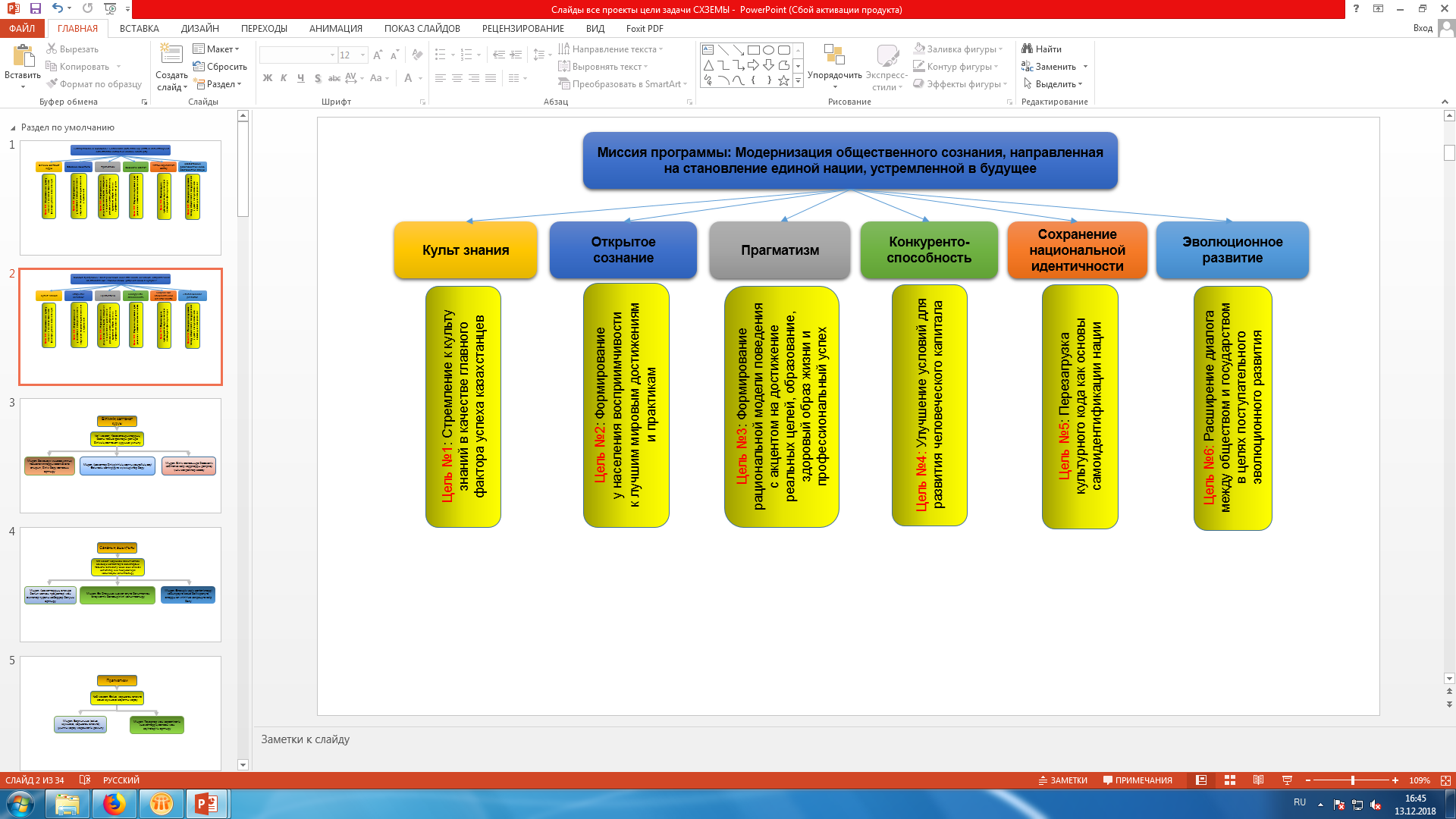 Программа «Рухани жаңғыру» – это ключевой идеологический документ, ориентированный на будущее.В нем очень четко освещены фундаментальные вопросы развития нашего общества. Глава государства в своей статье говорит о том, что до сегодняшнего дня в стране были озвучены вопросы политической реформы, экономического развития и процветания, и теперь настала пора совершенствовать духовное развитие.В целях упорядочения этой работы определены шесть целей, каждая из которых увязана с направлениями модернизации общественного сознания. I. Культ знания«…Образование - самый фундаментальный фактор успеха в будущем. В системе приоритетов молодежи образование должно стоять первым номером». 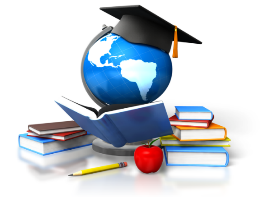 Н.А. Назарбаев 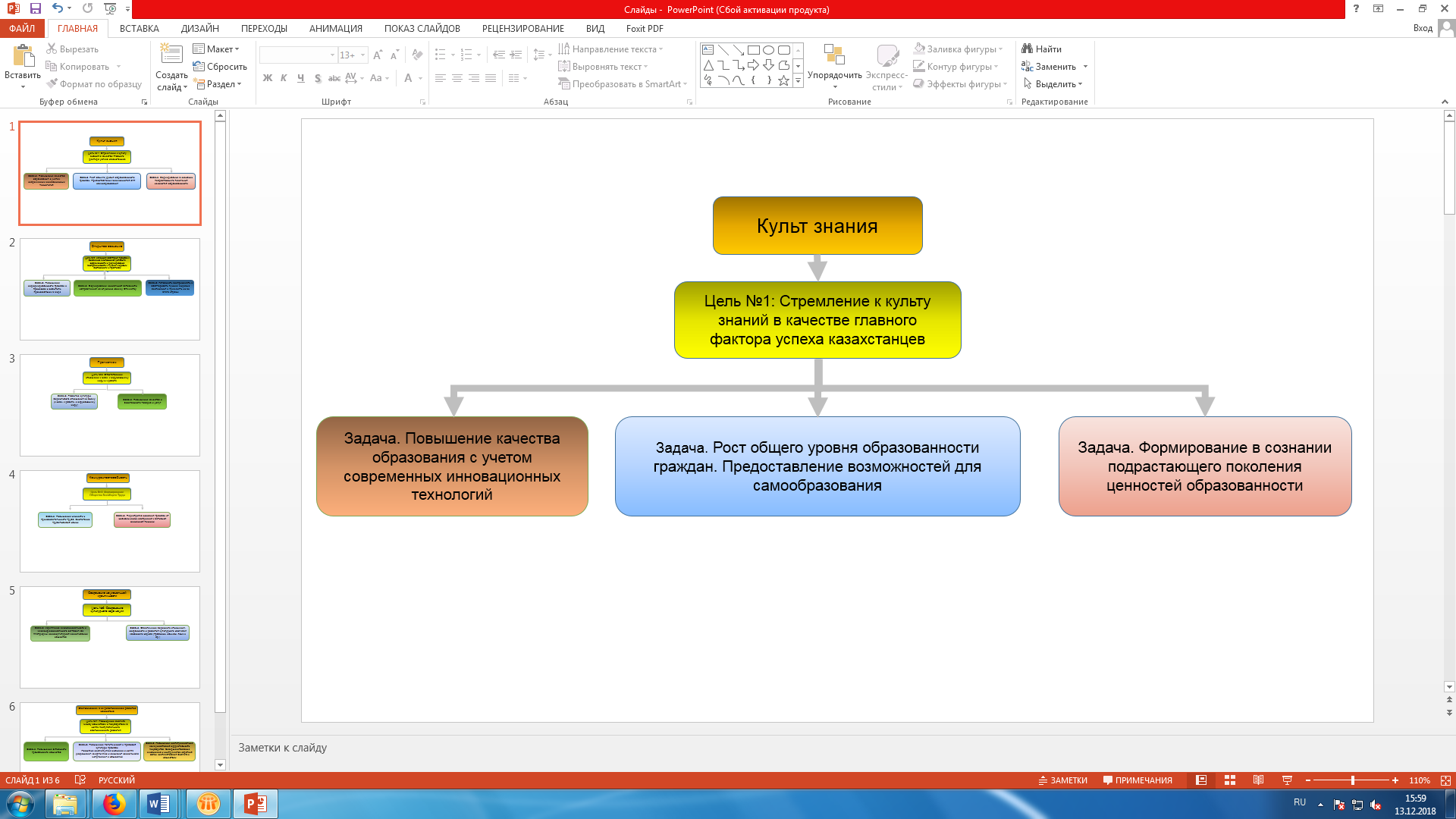 Большое значение уделено вопросу культа знания, так как на нынешнем этапе развития глобализирующегося мира необходимо иметь всесторонний запас знаний, чтобы конкурировать на рынке труда. Культ знания сейчас – это необходимость каждого казахстанца, он должен стать главной задачей всех наших граждан Технологические и экономические изменения уже в ближайшем будущем изменят привычный уклад жизни. Целые отрасли потеряют востребованность на рынке, расширится перечень исчезающих профессий. В таких условиях единственным выходом становится смена сферы деятельности. Проще всего это сделать высокообразованному человеку, который способен быстро осваивать новые навыки и умения, адаптироваться к новым требованиям. Культ знания означает не просто накопление знаний, а развитие способностей к самообразованию и саморазвитию. Это позволит сохранять перспективы даже в самых неопределенных ситуациях.Индикаторы долгосрочных результатов:позиция Казахстана в международных образовательных рейтингах (TIMSS,PISA, QS-WUR, IMD и др.); наличие международной аккредитации у вузов и организаций ТиПО; доля населения, владеющего тремя языками (государственный, русский, английский) от общего населения страны; восприятие населением качества образования. II. Открытое сознание«…Открытость и восприимчивость к лучшим достижениям».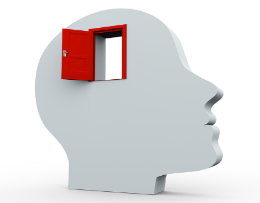 Н.А. Назарбаев 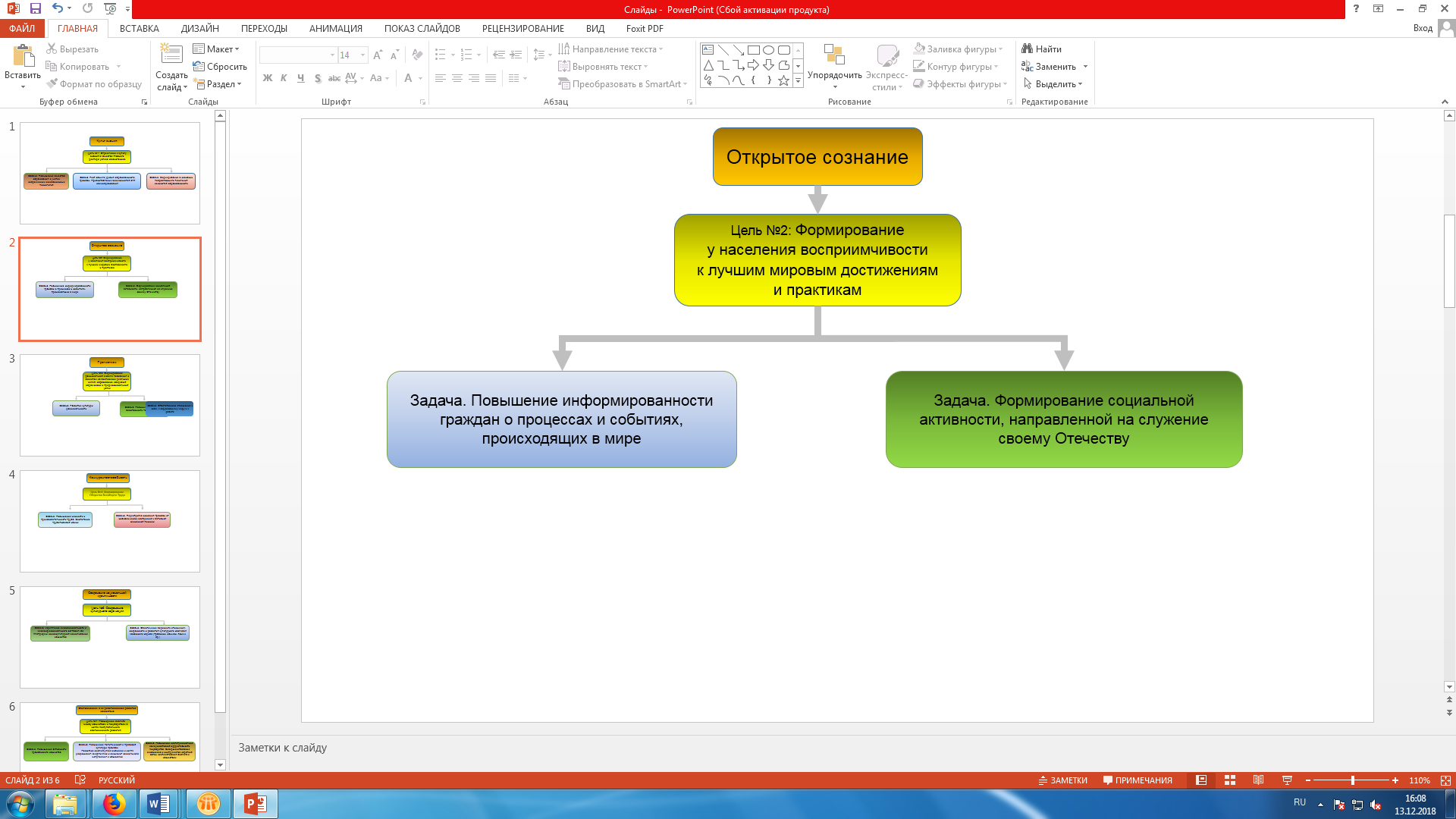 Индикаторы долгосрочных результатов:восприятие населения степени своей готовности к переменам; внедрение и трансферт новых технологий;уровень патриотизма;доля населения, уделяющего внимание благотворительности, меценатству и волонтерству.Продвинутый казахстанец должен видеть и понимать, что происходит в мире и регионе, быть готовым к переменам, уметь воспринимать и использовать себе на благо глобальный опыт. Только человек, обладающий открытым сознанием, сможет в этом надвигающемся мире разглядеть свое и общенациональное будущее. Для самореализации каждой личности в современном мире необходима заинтересованность к окружающиму миру, восприятие новшеств, творческая и профессиональная конкурентоспособность, принятие и преодоление вызовов окружающего мира. Также необходимы проекты, способствующие стремлению к самообразованию и образованию в течение всей жизни. III. Прагматизм«…Прагматизм означает точное знание своих национальных и личных ресурсов, их экономное расходование, умение планировать свое будущее. Прагматизм есть противоположность расточительности, кичливости, жизни напоказ. Культура современного общества – это культура умеренности, культура достатка, а не роскоши, это культура рациональности».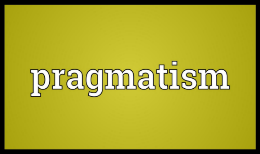 Н.А. Назарбаев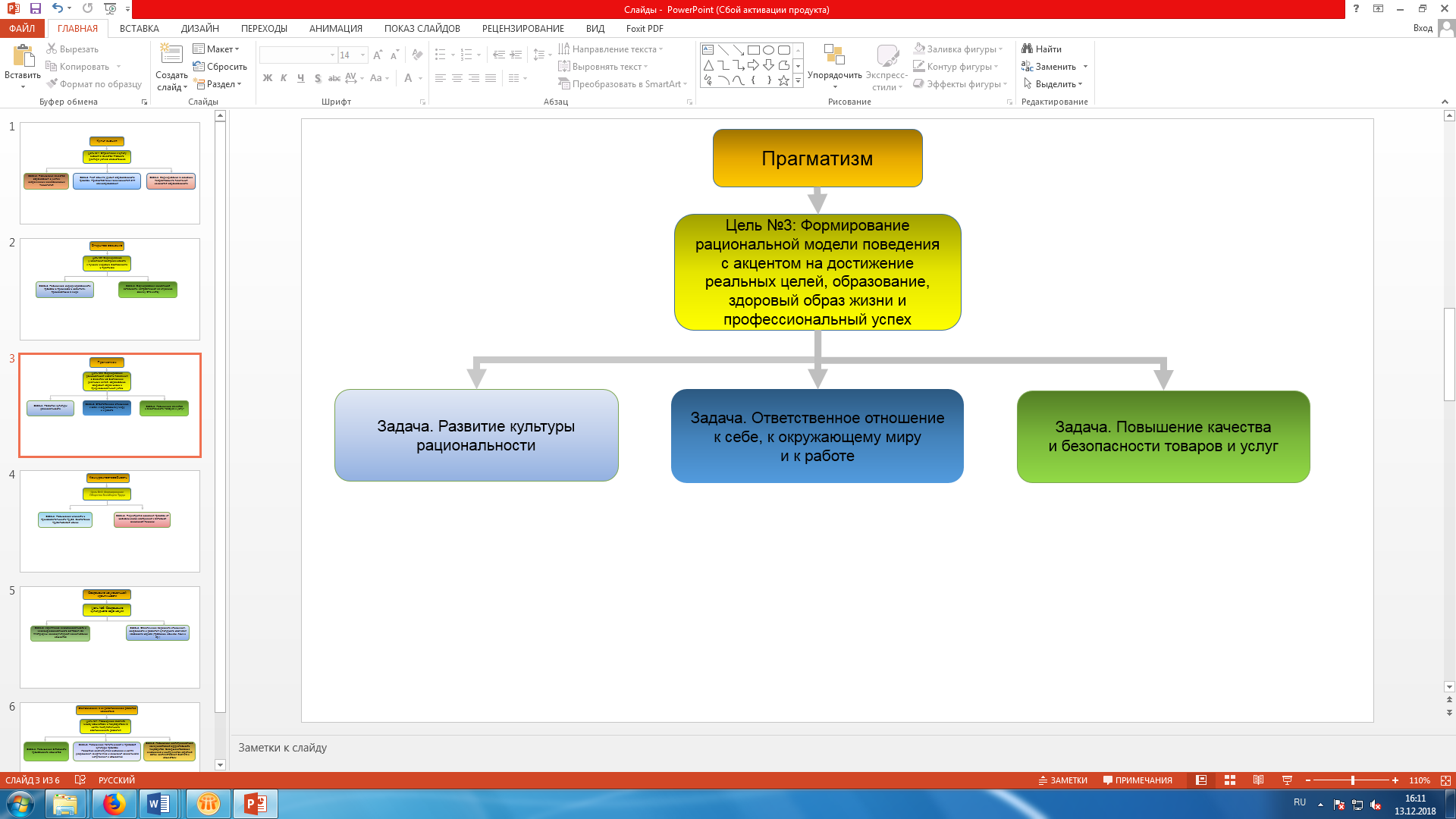 Индикаторы долгосрочных результатов:соотношение проблемных потребительских кредитов к общему объему выданных населению кредитов;снижение вредных выбросов в окружающую среду и внедрение современных методов переработки отходов;восприятие населением идей реализма, прагматизма и нацеленности на достижение конкретных целей;уровень удовлетворенности казахстанцев товарами отечественного производства. Прагматичность, во-первых, это наличие четких жизненных целей и мотивации. Во-вторых, это грамотное управление ресурсами для достижения этих целей. Прагматизм исключает бездумные траты и бессмысленные действия. Он предусматривает вложения в свое здоровье, образование, саморазвитие. В-третьих, прагматизм предполагает реалистичный взгляд на вещи, что позволяет сделать человека свободным от популизма и влечения к радикальным идеологиям. Прагматичное отношение к жизни – это прививка от социальных болезней. Реализм позволяет избежать ошибок, а прагматизм – достичь результата.IV. Конкурентоспособность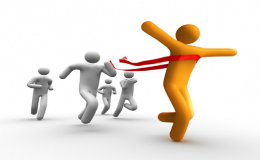 «…Прежде всего способность нации предложить что-либо выигрышное по цене и качеству на региональных и глобальных рынках. И это не только материальный продукт, но и знания, услуги, интеллектуальные продукты, наконец, качество трудового ресурса». Н.А. Назарбаев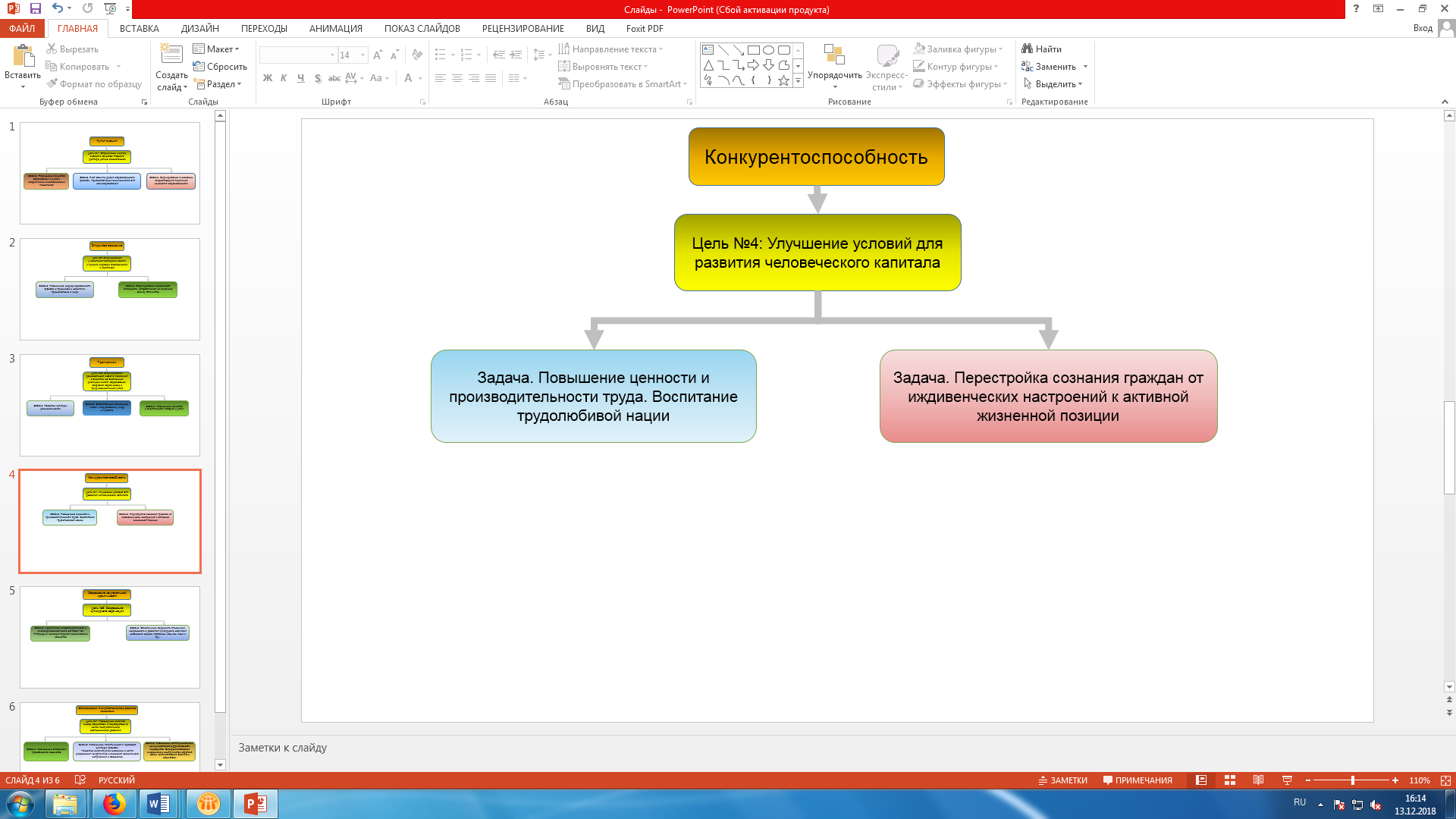 Индикаторы долгосрочных результатов:уровень производительности труда по стране;индекс заработной платы; уровень безработицы;количество трудовых конфликтов;количество действующих молодых предпринимателей. Конкурентоспособность нации начинается с конкурентоспособности каждого человека. Именно личностный рост (духовный, профессиональный, компетентностный и т.д.) является основной для формирования Общества Всеобщего труда. Этот фактор сейчас становится важнее, чем наличие минеральных ресурсов. В современном открытом мире каждый человек должен быть готов к конкуренции на рынке труда в различных сферах. Развитие личностных и профессиональных качеств становится единственным фактором успеха. Интенсивному развитию конкурентоспособной среды будут способствовать проекты с выстроенной системой ценностей, позволяющая сформировать активное, ответственное и предприимчивое общество граждан, способных в полной мере воспользоваться возможностями. При этом исторический опыт и традиции станут важнейшими предпосылками и обязательным условием успеха модернизации. V. Сохранение национальной идентичности«Наши национальные традиции и обычаи, язык и музыка, литература и свадебные обряды, – одним словом, национальный дух, должны вечно оставаться с нами»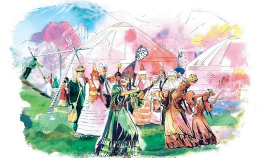 Н.А. Назарбаев 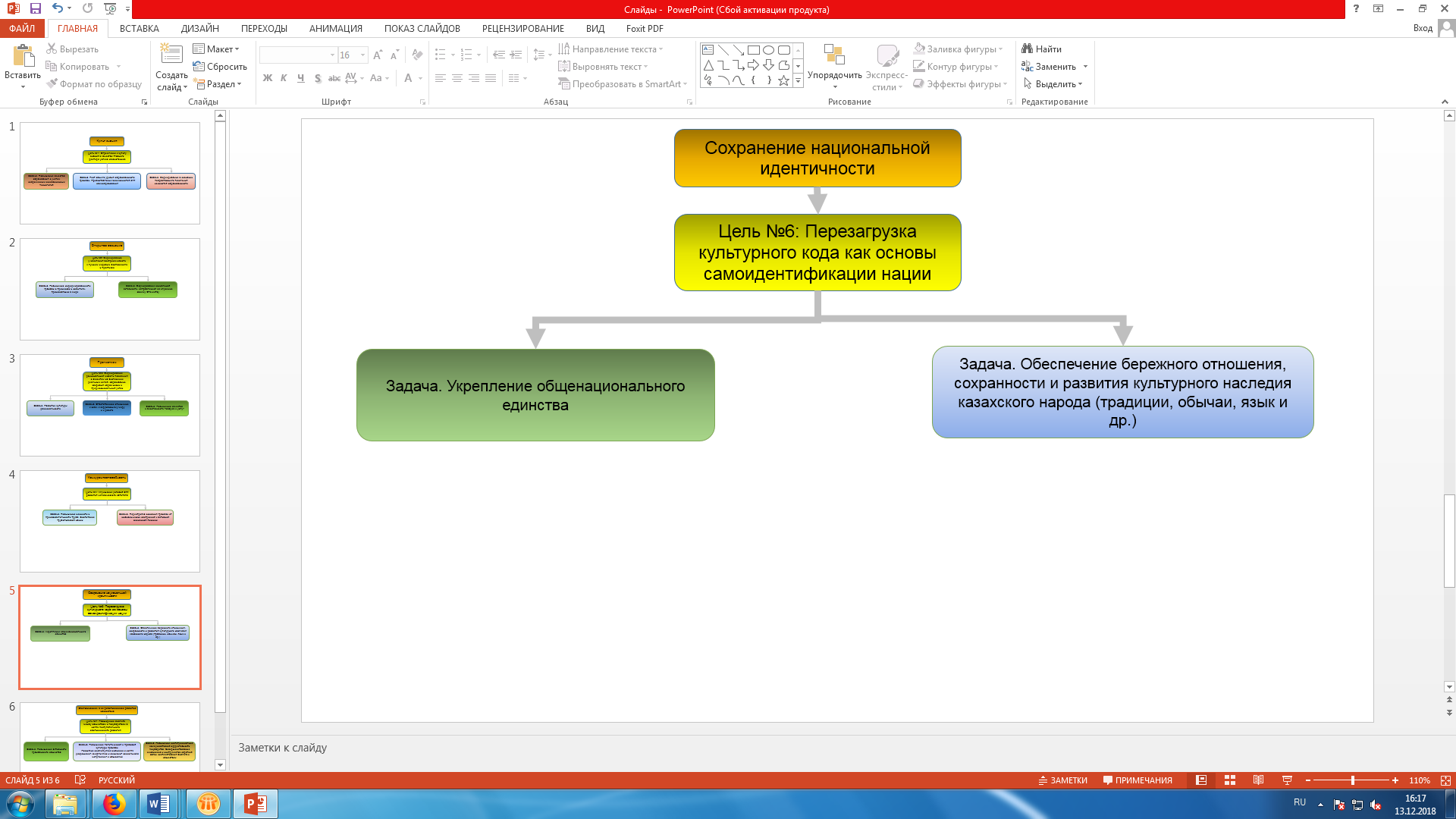 Индикаторы долгосрочных результатов:знание истории, языка, культуры и традиций; уровень владения государственным языком;количество посещаемости историко-культурных объектов республиканского значения.В процессе модернизации общественного сознания важно сохранить национальные традиции и обычаи, язык, музыку и литературу, чтобы не раствориться в потоке глобальных поведенческих моделей. Все успешные примеры развития основаны на сочетании универсального мирового опыта и собственных традиций. В то же время национальную идентичность, богатство духовной культуры следует отделить от не имеющих к этому отношения архаичных стереотипов и предубеждений. В Казахстане будет построено меритократическое общество, где каждый оценивается по личному вкладу и профессиональным качествам. В связи с этим, необходимы проекты, направленные на формирование конкурентоспособной доступной культурной среды с выходом на мировые рынки. Необходимо дальнейшее стимулирование и поощрение талантливых и перспективных новых деятелей в области культуры. Активизировать высокий спрос на продукты культуры, активно внедряя новые информационные технологии в деятельность всех организаций культуры, а также реализация мероприятий по формированию культуры досуга, повышению интереса к литературе, искусству, истории и сакральным местам.VI. Эволюционное, а не революционное развитие 
Казахстана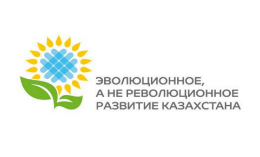 «…Только эволюционное развитие дает нации шанс на процветание. Эволюционное развитие как принцип идеологии должно быть одним из ориентиров и на личностном, индивидуальном уровне для каждого казахстанца».Н.А. Назарбаев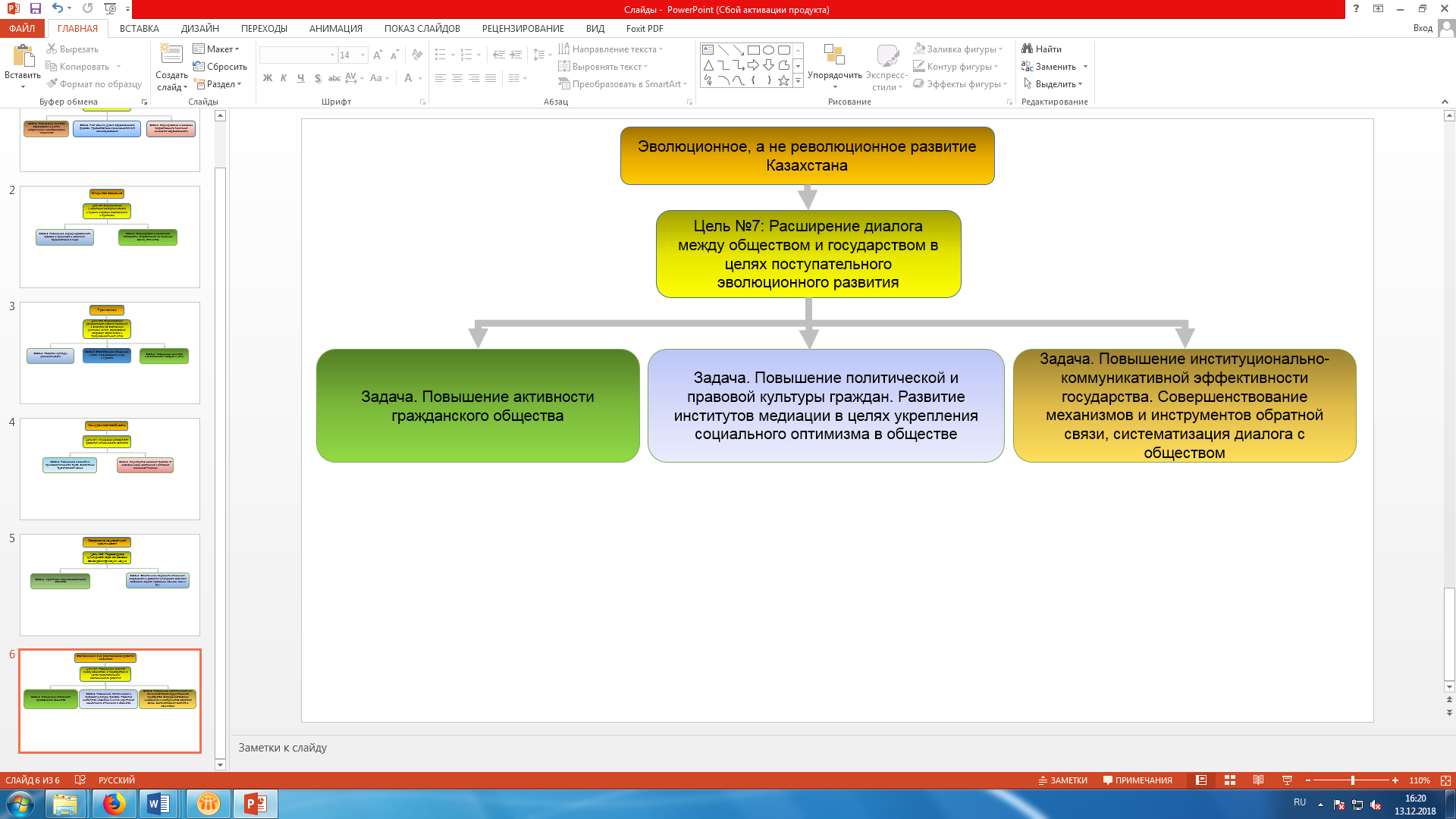 Индикаторы долгосрочных результатов:количество социальных проектов, реализуемых НПО и направленных на решение проблем социально-уязвимых групп населения в общем количестве проектов, реализуемых в рамках   государственного социального заказа и грантового финансирования;уровень протестных настроений в обществе;удовлетворенность населения государственными слугами и ответами на обращения в госорганы;доля населения, положительно оценивающее взаимоотношения институтов гражданского общества и государства.Эволюция – это последовательное развитие, что означает:                перемены обществом востребованы и общество к ним готово.                    Эволюция также означает такие изменения, которые обеспечивают гармоничную, не конфронтационную передачу опыта и улучшения                  с возможностью для адаптации среды, преемственности поколений    и минимизацию нанесения ущерба.Мировой опыт показывает, что революции всегда сопровождаются потрясениями и бедствиями, но при этом не приводят к желаемым результатам даже ценой огромных потерь. Об этом говорит и мировой, и собственный исторический опыт. Революции порождают иллюзии прогресса, на деле отбрасывая нации назад.Необходимо уделить особое внимание проектам, направленным на укрепление семейных ценностей. На первый план должны выйти вопросы положительного образа семьи, семейного воспитания. Также стоит отметить важность повышения гражданской ответственности населения.Общая информация по информационному 
освещению хода реализации программы Одной из основных целей пособия является формирование единого информационного пространства «Рухани жаңғыру». Основная задача – формирование позитивного общественного мнения, обеспечение доступа к информации о деятельности госорганов и различных структур, ведомств, организаций по реализации статьи, насыщение информационного пространства качественным контентом.Основным источником информации о реализации Программы «Рухани жаңғыру» является сайт «RUH.KZ».Рекомендации по информационному освещению:Помимо основных форматов подачи информации (дневные и вечерние новости, итоговые программы, спецпроекты и др.) следует использовать информационные возможности социальных сетей и различных интернет-ресурсов, учитывая возрастные особенности каждой целевой группы.Следует активно использовать на ТВ рекламные перебивки с цитатами Президента РК, звезд спорта, шоу-бизнеса, передовиков производств, известных медийных персон о светлом будущем.Демонстрация видеороликов на тему «Рухани жаңғыру» на LED-дисплеях и телевизорах в общественных местах (аэропорты, вокзалы, ЦОН, фойе банков, учебные организации, лечебные организации, автобусы, поезда, самолеты и др.). СМИ формировать постоянно базу спикеров по республике и в региональном масштабе. Публиковать статьи, выпускать новостные сюжеты об основных достижениях Казахстана за годы Независимости.  Привлекать зарубежных спикеров к участию в отечественных программах и ток-шоу о роли Казахстана в современном процессе глобализации.ПРОДУКТЫ СМИ ДЛЯ ОСВЕЩЕНИЯ ПРОГРАММЫ «РУХАНИ ЖАҢҒЫРУ»: •	Аналитические материалы;•	Ролики;•	Документальные фильмы;•	Тележурналы;•	Ток-шоу;•	Графики, инфографики, телеграфики, гифки; •	Художественные сериалы (фильмы);•	Посты в популярных пабликах соцсетей с охватом не менее 100 подписчиков;•	Новостные сюжеты и др.ТРЕБОВАНИЯ ДЛЯ ПРОВЕДЕНИЯ МЕРОПРИЯТИЯ С ВЫСОКИМ МЕДИЙНЫМ ПОТЕНЦИАЛОМ: Критерии медийности:•	Насколько широка доля заинтересованной аудитории;•	Масштаб мероприятия (уровень – локальный, региональный, республиканский, международный);•	Насколько мероприятие доступное и легкое для понимания;•	Насколько мероприятие мотивирует, несет выгоду и пользу, повышает социальный оптимизм, вызывает чувство гордости, позитивные эмоциональный отклик;•	Может ли мероприятие задать тренд, перерасти в цикл мероприятий;•	Задействованы ли в мероприятии лидеры общественного мнения (известные персоны, блогеры и пр.);•	На какую медийную задачу ориентировано мероприятие – информирование, разъяснение или вовлечение.СОСТАВ ПРЕСС-КИТА: (англ. press kit – комплект для прессы – это комплект нескольких текстовых, аудио и визуальных документов, в которых содержится подробная информация о проекте, организации или событии)•	пресс-релиз;•	факт-лист (информационно-справочные материалы);•	данные спикеров и основных задействованных лиц (ФИО, должность, степень, звание, краткая биография, список трудов, наград и заслуг, контактная информация);•	брошюра;•	программа мероприятия;•	список почетных гостей;•	интервью с основными действующими лицами;•	вырезки из газет с публикациями на эту тему;•	заявление для прессы;•	карта или схема объектов;•	список посещаемых объектов и мероприятий и др.Об информационном освещении направлений Ежедневно актуализировать рубрики «Рухани жаңғыру» в СМИ/соцсети, активно использовать хэштеги: #қазақстан, #руханижаңғыру, #болашаққабағдар, #казахстан, #взглядвбудущее, #культзнания, #открытостьсознания, #прагматизм, #конкурентоспособность, #сохранениенациональнойидентичности, #эволюционноеразвитиеКЗ.Рекомендации по размещению публикаций 
в социальных сетяхУспешность материала, размещенного в социальных сетях, во многом зависит от корректного содержания публикации. Для этого стоит помнить о следующих шагах на пути к качественному контенту и корректному содержанию публикаций: •	не рекомендуется выставлять в популярные паблики, группы в соцсетях, с очень высоким рейтингом, фотографии и видео с изображением представителей власти, решающих проблемы «на месте» для отчета на камеру; •	стиль текста для соцсетей должен быть свободным, но вместе с тем быть информационно-познавательным, допускается легкий, благожелательный юмор, но не высмеивание. Каждое слово в предложении должно быть написано с учетом стиля общения пользователя сети, конкретной аудитории; •	фотографии должны быть не «отчетного» формата, отражающие живые позитивные эмоции, без постановочных кадров, тем более отретушированных.•	инфографические материалы для соцсетей должны быть индивидуальны, с одним резонансом, с максимально простым одним сообщением в основе. Пользователями не воспринимается множество разных сведений в одной инфографике. •	можно размещать короткие динамичные видеоролики хронометражем до 1 минуты. Что не стоит размещать в социальных сетях: •	Пресс-анонсы, пресс-релизы, сухие тексты предназначенные для журналистов; •	Тексты официальных документов; •	Отчеты; •	Перепечатки вышедших материалов в СМИ; •	Отчетные «паркетные» фотографии с внутренних мероприятий: круглых столов, заседаний, совещаний, обсуждений и др. Важное правило для публикации в социальных сетях:•	Каждая социальная сеть (Facebook, Instagram, VK, Mail,ru, Twitter и др.) должна иметь свой уникальный контент, разработанный специально для них, и не являющаяся повторением материалов интернет-ресурсов и СМИ. •	План публикаций с указанием сроков, заинтересованных партнеров, которые могут оказать поддержку репостами или комментариями. В среднем в неделю можно выкладывать по несколько публикаций разного содержания: посты информационного содержания, фотографии, видео, анонсовые материалы, опросы, тесты и др.•	При проведении масштабных мероприятий не рекомендуется часто размещать позитивные публикации в поддержку проекта, следует выдержать паузу;•	Важно соблюдать чистоту языка, не вступать в полемику, не употреблять косноязычные слова, не употреблять «жаргонизмы». •	Учитывая, что у каждой соцсети есть своя аудитория, можно выделить направления для каждой группы. Youtube. Универсальная площадка для всей аудитории, как по отдельности по возрастам, так и для совместного просмотра с детьми или родителями. Важно размещать качественное видео, с проработанной режиссурой, звуком и монтажом. Региональным офисам следует создать канал для трансляций видео с места проведения мероприятий. Facebook. Также является одной из универсальных площадок, где можно читать, оставлять комментарии, смотреть и проводить трансляции в режиме онлайн, проводить опросы, составлять рейтинги и др. Настройки платформы позволяют читать публикации на иностранных языках, а также осуществлять перевод на английский язык. С учетом востребованности данной платформы, желательно составить тематический пул блогеров, который будет продвигать контент. В данной социальной сети у многих проектных офисов «Рухани жаңғыру» созданы официальные страницы, однако нужно активизироваться, вести прямые эфиры, уведомлять о мероприятиях заранее в группах. Instagram. Распространенное приложение для обмена фотографиями и видеозаписями, позволяет снимать фотографии и видео, применять к ним фильтры, а также распространять их через свой сервис и ряд других социальных сетей. Аудиторию составляют преимущественно дети и молодежь. Следует выкладывать качественные фотографии и видео. Важно формировать фотобанк. Под каждым постом следует ставить хэштеги, желательно на нескольких языках.  В Instagram Stories размещать видео- и фото с мероприятий без дополнительной обработки. Достаточно снимать их ровно, четко и содержательно.Вконтакте и Одноклассники. Особенно популярны среди русскоязычных пользователей. Функционал позволяет пользователям отправлять друг другу сообщения, создавать группы, публичные страницы и события. Следует создать группы для информирования контента о мероприятиях и проектах по Программе «Рухани жаңғыру». Twitter. Социальная сеть для публичного обмена мгновенными сообщениями для пользователей интернета любого возраста. Можно публиковать короткие содержательные заметки, осуществлять общение с другими пользователями. Twitter в Казахстане не является                  распространенной сетью. Несмотря на это, рекомендуется создать официальную страницу «Рухани жаңғыру», где будут размещены не только фото и видеоматериалы с мероприятий, а даны четкие разъяснения целей и задач Программы. Мессенджеры Telegram / WhatsApp в отличие от соцсетей, являются максимально оперативными средствами коммуникации.               Данные ресурсы можно использовать чаще всего для решения вопросов, распространения анонсов, приглашения на мероприятия, моментального оповещения о значимых событиях в жизни общества. В Telegram следует создать канал для доступности информации о реализации Программы «Рухани жаңғыру». Предлагаемая структура регионального 
проектного офиса «Рухани Жаңғыру»Штатный состав (15-20 единиц): Руководство (руководитель, заместитель руководителя) – 2 единицыАдминистративное управление – 3-5 единицУправление организационно-проектной работы – 4-5 единицУправление экспертно-методического обеспечения – 4-5 единиц Управление информационно-аналитического сопровождения – 2-3 единиц Типовые квалификационные рекомендации к сотрудникам проектного офиса в регионах1.	Настоящие типовые квалификационные рекомендации (далее – типовые квалификационные требования) устанавливают рекомендации к сотрудникам, претендующим на занятие должностей в региональных проектных офисах, призванных обеспечить реализацию программы «Рухани жаңғыру» (далее – Программа) на уровне регионов. 2.	Квалификационные рекомендации включают: 1)	рекомендации по образованию; 2)	рекомендации по компетенциям, необходимым для эффективного выполнения профессиональной деятельности в ходе реализации Программы; 3)	рекомендации по опыту работы.3.	Сотрудники, претендующие на занятие должностей в региональных проектных офисах, обязаны знать Конституцию Республики Казахстан, а также законодательство РК, в том числе:1) Закон РК «О противодействии коррупции»;2) Закон РК «О порядке рассмотрения обращений физических и юридических лиц»;	3) Закон РК «Об административных процедурах»;	4) Закон РК «О государственных услугах»;	5) Закон РК «О местном государственном управлении и самоуправлении»;6) Закон РК «О правовых актах»;	7) Закон РК «Об Ассамблее народа Казахстана», а также другие нормативные правовые акты, регулирующие отношения в областях, соответствующих специализации конкретной должности.II. частьРеализация специальных проектовОбщественное сознание требует не только выработки принципов модернизации, но и конкретных проектов, которые могли бы позволить ответить на вызовы времени без утраты великой силы традиции. В этой связи, для реализации Программы разработаны новые подходы: определены цели, задачи и индикаторы для достижения прямых и долгосрочных результатов.Специальные проекты:«100 новых учебников на казахском языке»;«Туған жер»;«Сакральная география Казахстана»;«Современная казахстанская культура в глобальном мире»;«100 новых лиц Казахстана»; «Поэтапный переход казахского языка на латиницу»;«Ауыл – Ел бесігі»;Спецпроект «100 новых учебников на казахском языке»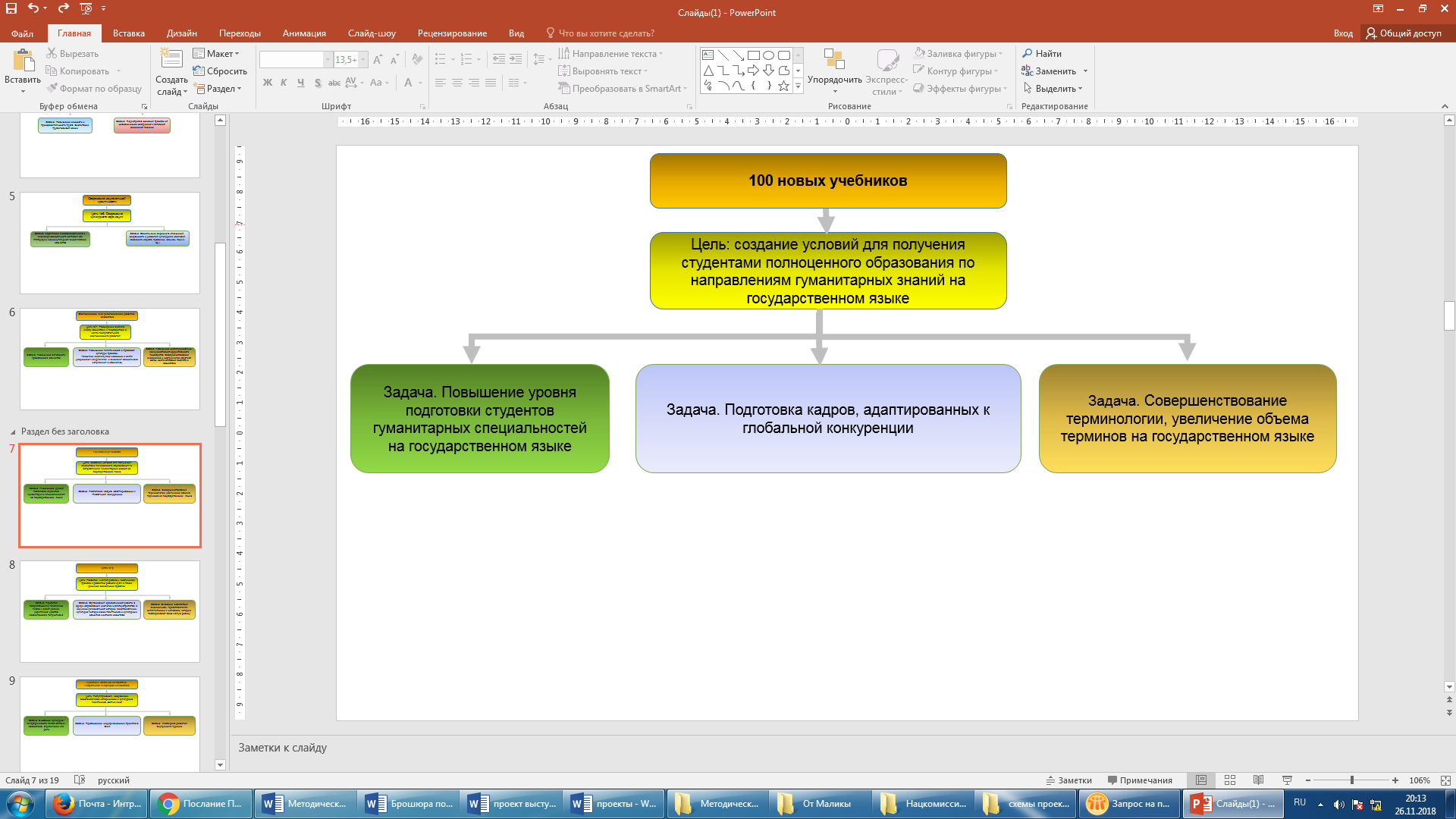 Индикаторы прямых результатов: количество интерактивных пособий, карт, видеолекций к учебникам;создание мобильного приложения с доступом к скачиванию учебников;количество скачиваний электронных версий учебников;количество вузов, использующих книги в учебном процессе, а также при написании дипломных работ, научных диссертаций, статей.Спецпроект «Туған жер»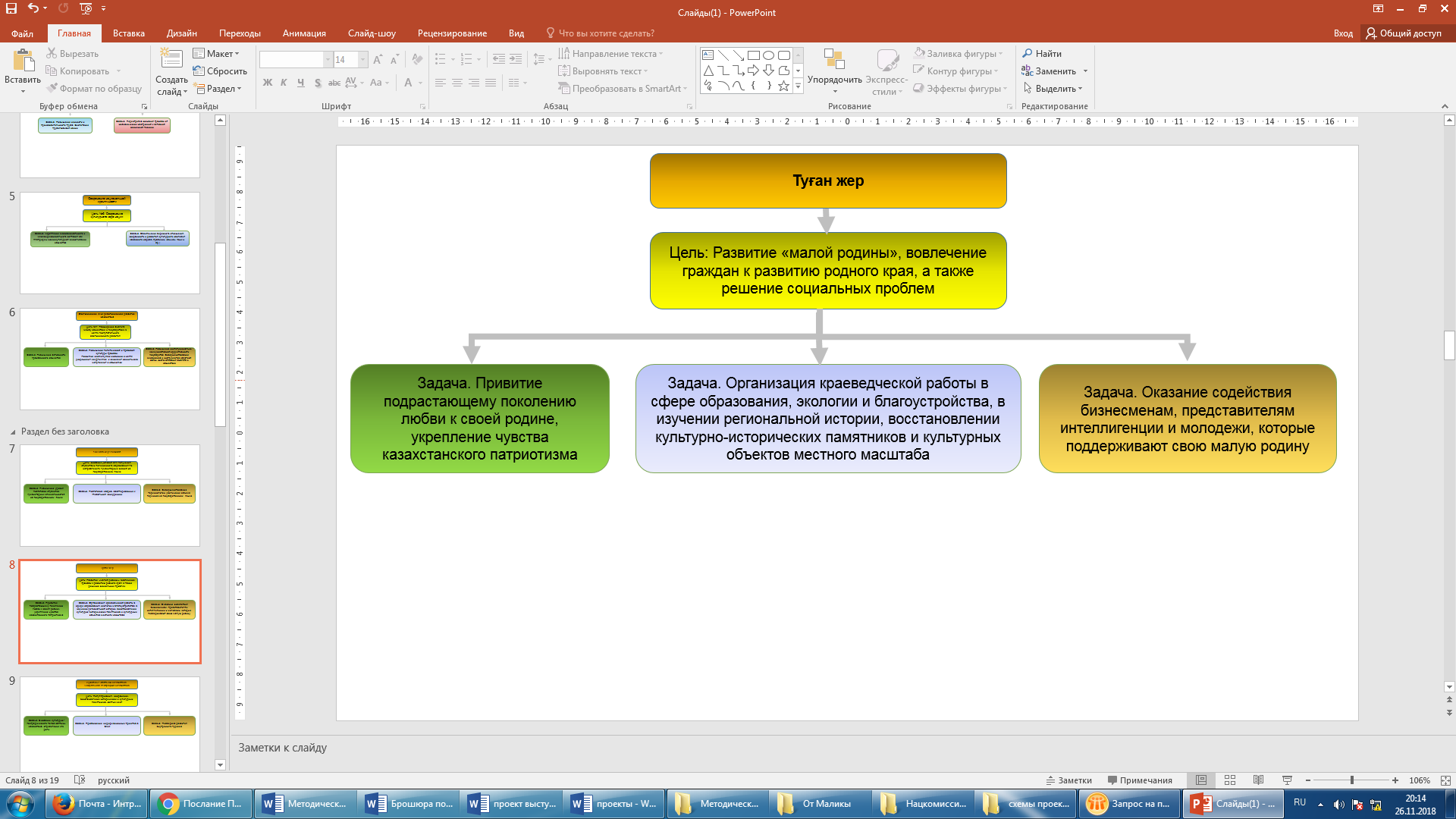 Индикаторы прямых результатов: уровень интереса населения к истории и культуре своего края;уровень гражданской активности и патриотизма;количество социальных проектов национальных компаний и предприятий, в том числе расположенных в регионе по оказанию благотворительной помощи населению и организациям;доля учащихся, ознакомленных с историей родного края на примере культурно-исторических памятников и выдающихся личностей местного масштаба.Спецпроект «Сакральная география Казахстана»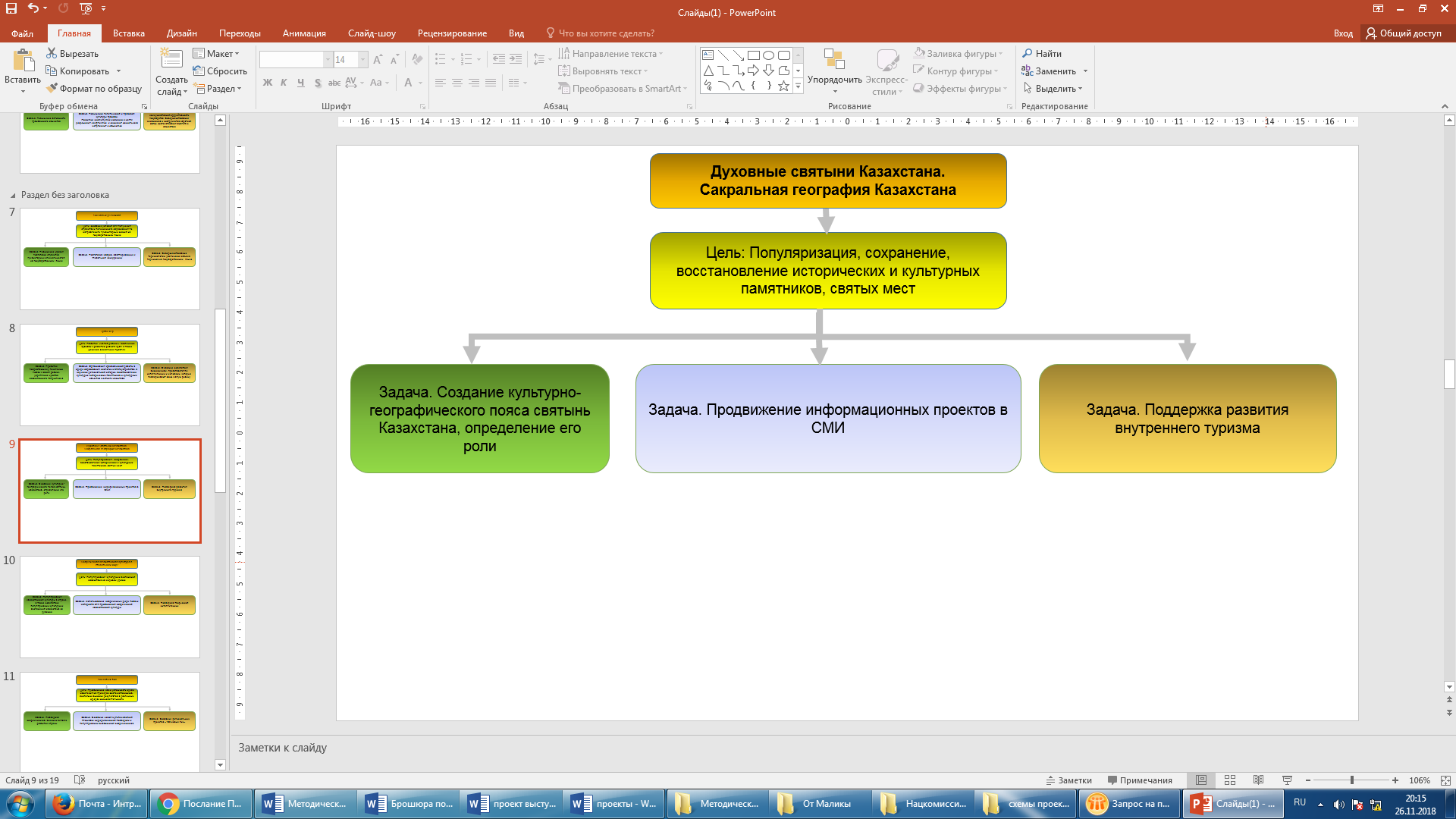 Индикаторы прямых результатов: уровень осведомленности жителей о сакральных местах своей области/района с начала действия программы;доля респондентов, посетивших сакральные объекты за исследуемый период;создание и развитие тематических интернет-ресурсов, мобильных приложений по сакральной географии;выпуск имиджевой и сувенирной продукции, буклетов, атласов, подготовка гидов;наличие турпакетов по сакральным местам;количество зарубежных туристов, воспользовавшихся турами.Спецпроект «Современная казахстанская культура в глобальном мире»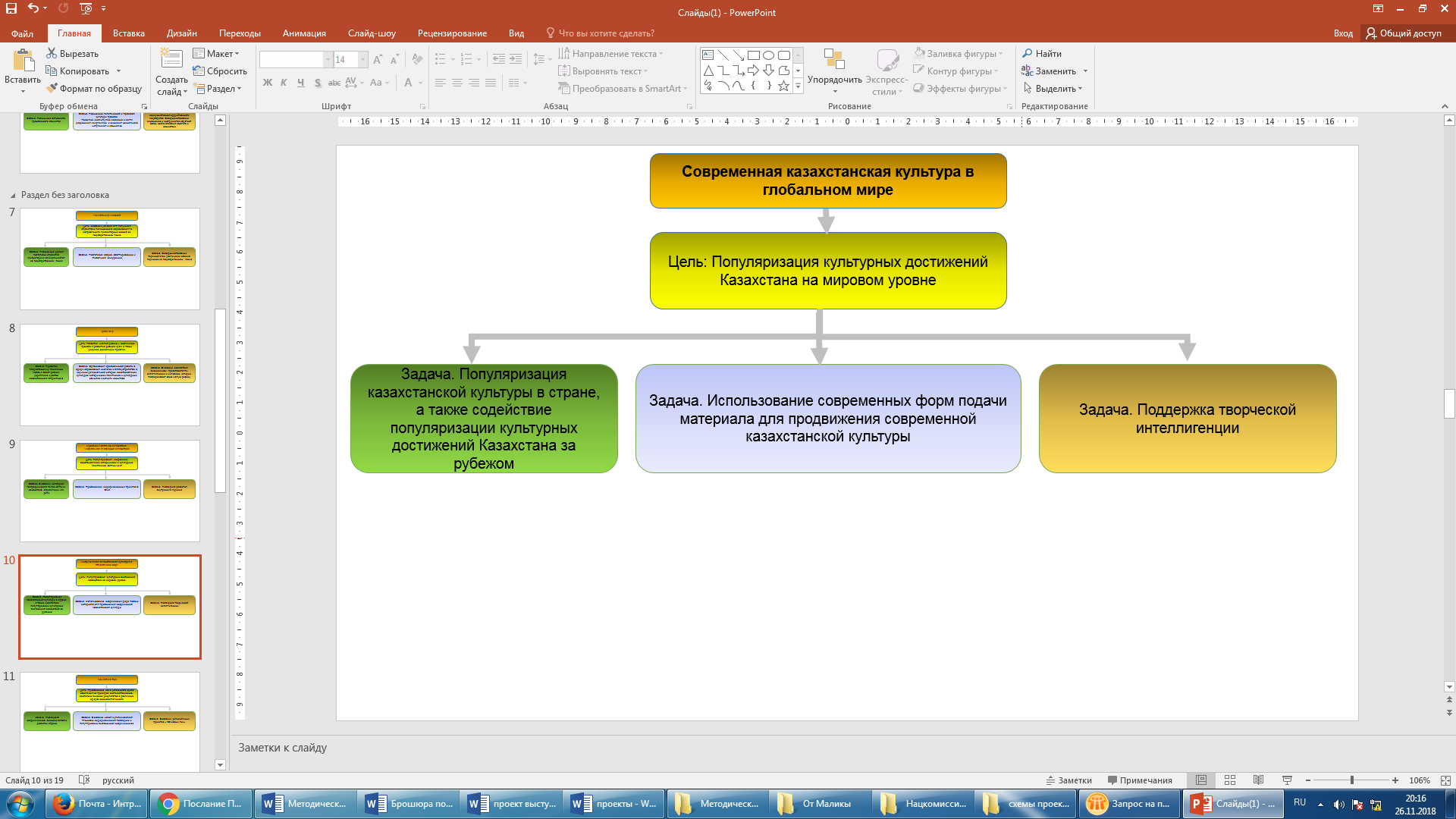 Индикаторы прямых результатов: доля респондентов, обращавшихся за последний год к цифровым ресурсам, содержащим отечественный культурный контент (музыкальный, литературный и др.);количество вышедших в прокат за рубежом казахстанских фильмов и сериалов;участие казахстанских деятелей культуры в международных престижных конкурсах, фестивалях; количество тематических интернет-ресурсов, возможность скачивания казахстанского культурного продукта (Dalatunes и т.д.).цифровизация библиотек, архивов.Спецпроект «100 новых лиц Казахстана»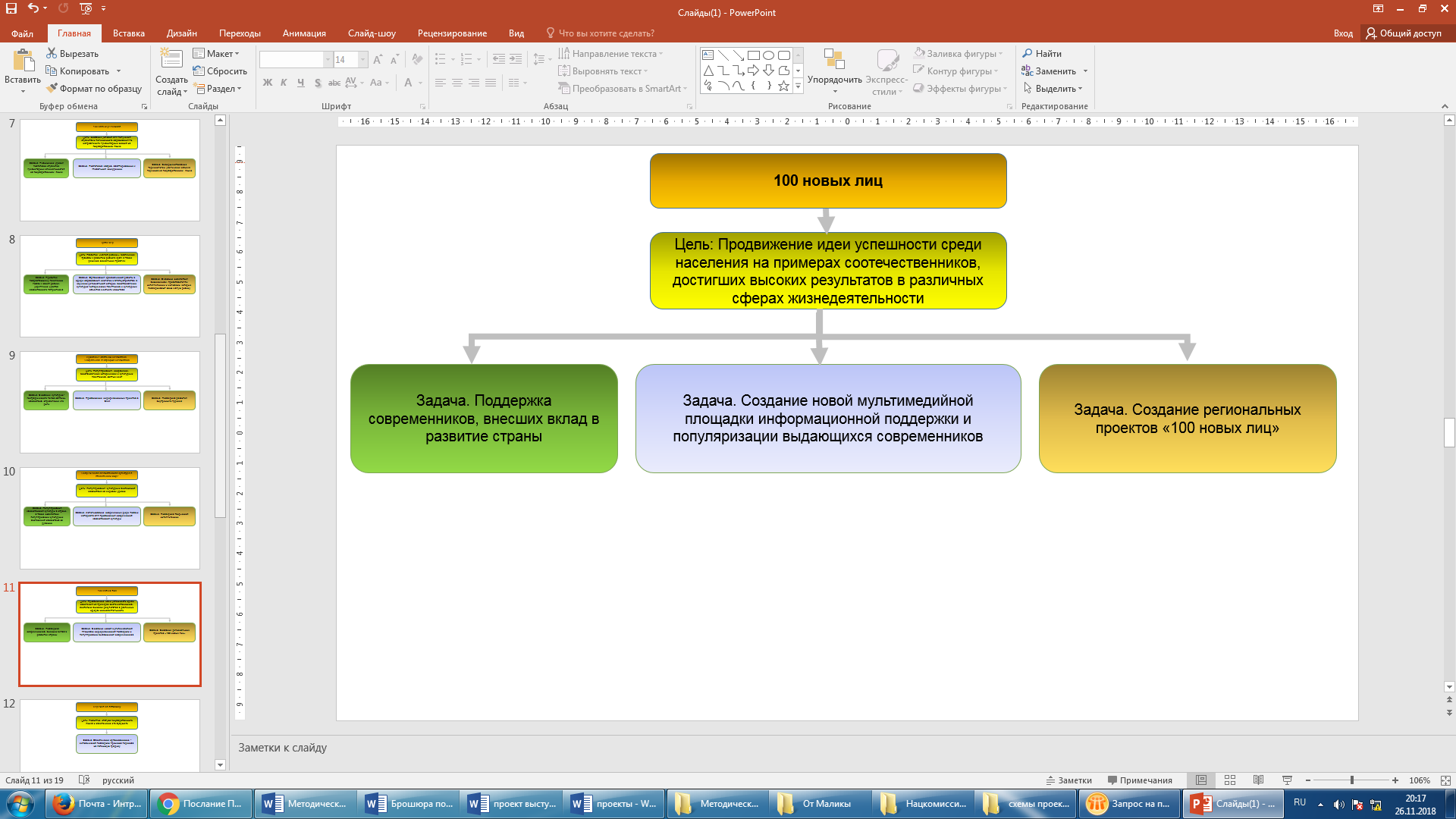 Индикаторы прямых результатов: уровень интереса населения к проекту;наличие стремления к самореализации и повышению личной конкурентоспособности, в том числе на жизненных примерах победителей проекта «100 новых лиц».Спецпроект «Переход на латиницу»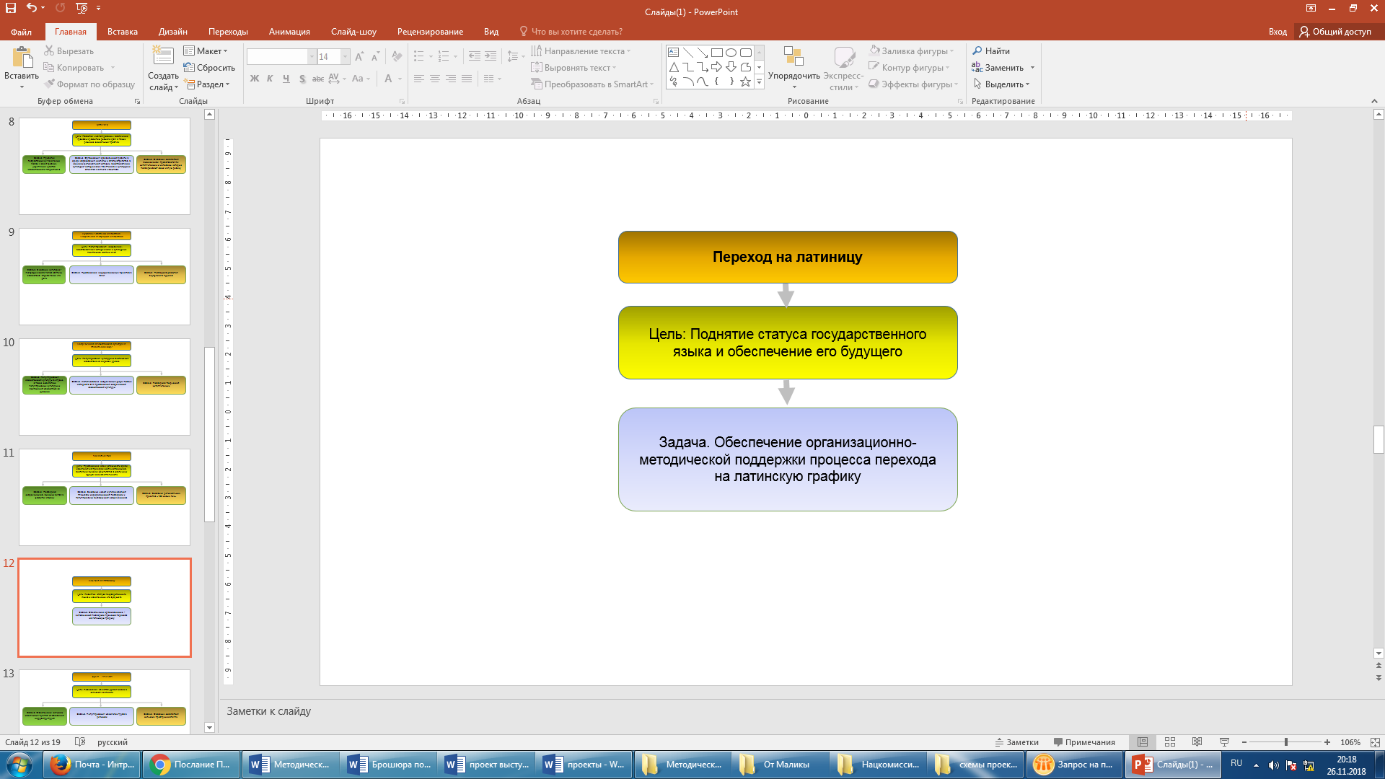 Индикаторы прямых результатов: уровень вовлеченности граждан в обучающие мероприятия по переходу на латинскую графику;выпуск учебников, методических пособий, а также имиджевой, сувенирной продукции на латинице;использование латиницы в переписке.В рамках реализации Послания Главы государства «Рост благосостояния казахстанцев: повышение доходов и качества жизни» для модернизации социальной среды сельских территорий планируется запуск специального проекта «Ауыл – Ел бесігі».Посредством данного проекта предстоит заняться продвижением идеологии труда в регионах.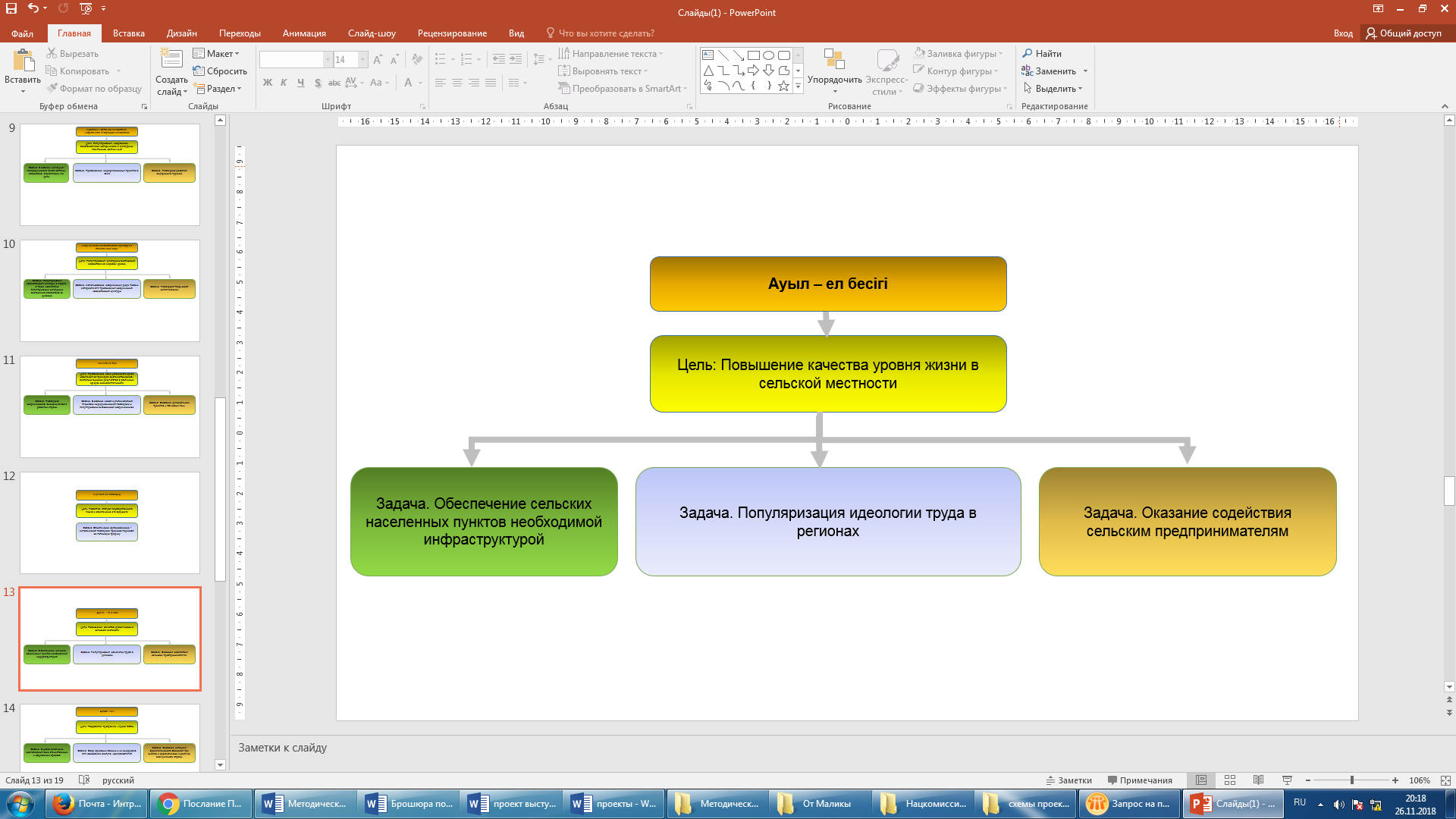 Индикаторы прямых результатов: разработка, внедрение и достижение единого стандарта инфраструктуры сельской местности (социальная, коммунальная и пр.);уровень удовлетворенности условиями жизни населения, проживающего в сельской местности;обеспечение СНП широкополосным интернетом; индекс производительности труда на селе; количество действующих сельских предприятий (предпринимателей). Рекомендации по использованию логотипа 
Программы «Рухани жаңғыру»Логотип Программы можно использовать только в ходе проведения мероприятий/проектов: -	по реализации программы «Рухани жаңғыру» в соответствии с утвержденными планами работ; -	по поручениям Администрации Президента в целях реализации Программы; -	по согласованию с Министерством общественного развития Республики Казахстан. Логотип Программы «Рухани жаңғыру» не рекомендуется использовать во всех иных случаях, в том числе в инициативном порядке.ЗаключениеКонтактные телефоныПриемная вице-министра общественного развития Республики Казахстан: 8 (7172) 741492Департамент общественной модернизации Министерства общественного развития Республики Казахстан: 8 (7172) 7437178 (7172) 7414958 (7172) 741996____________________________Руководитель проектного офисаРуководитель проектного офисаОбразованиеВысшее образование по специальностям: образование, гуманитарные науки (история, культурология, политология, журналистика, регионоведение, связь с общественностью), социальные науки, экономика и бизнес (социология, социальная работа, юриспруденция, педагогика, международное право, экономика, финансы, менеджмент, управление проектами, государственное и местное управление). КомпетенцииИнициативность, коммуникативные навыки, аналитический склад ума, организованность, стратегическое мышление, лидерство, этичность, ориентация на качество, ориентация на потребителя, нетерпимость к коррупции, целеустремленность. Опыт работыНе менее пяти лет стажа работы на государственной службе в социальной сфере, в том числе не менее одного года стажа работы на руководящих должностях.Не менее десяти лет стажа работы по профилю                        в НПО, реализовавших не менее 5 проектов, в организациях социально-культурной сферы, в том числе не менее трех лет стажа работы на руководящих должностях. Не менее семи лет стажа работы в государственных организациях в социальной сфере, в сфере экономики и бизнеса, в том числе не менее двух лет стажа работы на руководящих должностях.Заместитель руководителя проектного офисаЗаместитель руководителя проектного офисаОбразованиеВысшее образование по специальностям: образование, гуманитарные науки (история, культурология, политология, журналистика, регионоведение, связь с общественностью), социальные науки, экономика и бизнес (социология, социальная работа, юриспруденция, психология, педагогика, международное право, экономика, финансы, менеджмент, управление проектами, государственное и местное управление). КомпетенцииИнициативность, коммуникативные навыки, аналитический склад ума, организованность, стратегическое мышление, лидерство, этичность, ориентация на качество, ориентация на потребителя, нетерпимость к коррупции, целеустремленность. Опыт работыНе менее трех лет стажа работы на государственной службе в социальной сфере, в том числе не менее одного года стажа работы на руководящих должностях.Не менее семи лет стажа работы по профилю                        в НПО, реализовавших не менее 3 проектов, в организациях социально-культурной сферы, в том числе не менее двух лет стажа работы на руководящих должностях. Не менее семи лет стажа работы в государственных организациях в социальной сфере, в сфере экономики и бизнеса, в том числе не менее одного года стажа работы на руководящих должностях.Руководитель структурного подразделения проектного офисаРуководитель структурного подразделения проектного офисаОбразованиеВысшее образование по специальностям: образование, гуманитарные науки (история, культурология, политология, журналистика, регионоведение, связь с общественностью), социальные науки, экономика и бизнес (социология, социальная работа, юриспруденция, психология, педагогика, международное право, экономика, финансы, менеджмент, управление проектами, государственное и местное управление). КомпетенцииИнициативность, коммуникативные навыки, аналитический склад ума, организованность, стратегическое мышление, лидерство, этичность, ориентация на качество, ориентация на потребителя, нетерпимость к коррупции, ответственность. Опыт работыНе менее одного года стажа работы на государственной службе в социальной сфере.2. Не менее пяти лет стажа работы по профилю                        в НПО, реализовавших не менее 3 проектов, в организациях социально-культурной сферы. 3. Не менее пяти лет стажа работы в государственных организациях в социальной сфере, в сфере экономики и бизнеса.Специалист проектного офисаСпециалист проектного офисаОбразованиеВысшее образование (по профилю деятельности). КомпетенцииИнициативность, коммуникативные навыки, аналитический склад ума, организованность, стратегическое мышление, лидерство, этичность, ориентация на качество, ориентация на потребителя, нетерпимость к коррупции, ответственность, исполнительность. Опыт работы1. Не менее трех лет стажа работы по профилю                        в НПО, в организациях социально-культурной сферы. 2. Не менее двух лет стажа работы в государственных   организациях в социальной сфере, в сфере экономики и бизнеса.